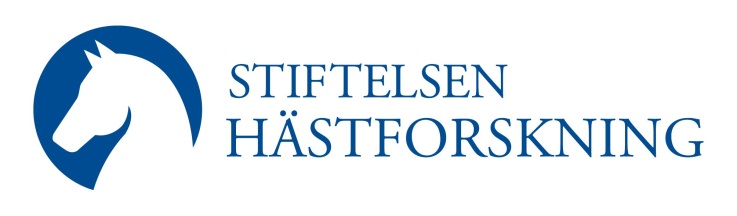 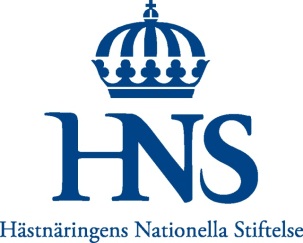 

Pressmeddelande 2012-12-21
Staten och näringen satsar tillsammansGrönt ljus för pengar till hästforskningNu är det klart att Stiftelsen Hästforskning (SHF) får fortsatt stöd från både hästnäringen och staten. Det här är en glädjande julklapp för svensk hästnäring. Beskedet från regeringen om statliga medel, och de medel som AB Trav och Galopp (ATG) och Agria Djurförsäkring går in med garanterar en långsiktighet i finansiering av hästforskningen.
AB Trav och Galopp (ATG) och Agria Djurförsäkring anslår 3,6 respektive 1,5 miljoner kronor, det vill säga drygt 5 miljoner kronor per år fram till 2015. Staten kommer via forskningsrådet Formas avsätta minst 3 miljoner kronor till SHF i ett samarbete med Stiftelsen lantbruksforskning (SLF). – Det här ett mycket efterlängtat besked för svensk hästnäring. På sikt hoppas vi naturligtvis att den statliga medfinansieringen ska uppgå till samma belopp som näringens insatser, säger Stefan Johanson, VD Hästnäringens Nationella Stiftelse (HNS)
SHF har i dagarna anslagit totalt över 23 miljoner kronor till nya och pågående svenska och norska projekt. Det största anslaget tilldelades ett stort projekt om ökad hästvälfärd, något som också framhålls som prioriterat område från såväl landsbygds- som miljödepartementen vilka anslår medel till Formas.
– Vi hade i år fler ansökningar av högsta vetenskapliga kvalitet och relevans för näringen än vad anslagna medel räcker till, varför alla bidrag verkligen behövs, säger Peter Kallings, forskningschef i Stiftelsen Hästforskning.

Lista på nyligen beviljade projekt finns på SHF:s hemsida: http://www.hastforskning.seYtterligare information: Peter Kallings, forskningschef Stiftelsen HästforskningTelefon: 08- 627 2011, 070-527 2011 E-post: peter.kallings@nshorse.se Stiftelsen Hästforskning (SHF) bildades 2004 av Hästnäringens Nationella Stiftelse (HNS) i samverkan med AB Trav och Galopp (ATG), Agria Djurförsäkring, och Stiftelsen Lantbruksforskning (SLF). Verksamheten utvidgades 2009 genom att avtal slöts med Norges Forskningsråd. Övriga norska intressenter är Norsk Rikstoto, Forskningsmidler over Jordbruksavtalen och Norsk Hestesenter. Läs mer på www.hastforskning.se 

Hästnäringens Nationella Stiftelse, HNS, är ett samverkansorgan inom svensk hästsektor. Speciellt intresse ägnas åt utbildning och avel och uppfödning. HNS har det övergripande ekonomiska och organisatoriska ansvaret för Hästnäringens Riksanläggningar Flyinge, Strömsholm och Wången. Andra verksamhetsområden är gemensamma hästpolitiska frågor samt forskning och utveckling via Stiftelsen Hästforskning. HNS, Hästsportens Hus, 161 89 Stockholm, www.nshorse.se